ADHESION COURIR A GUENIN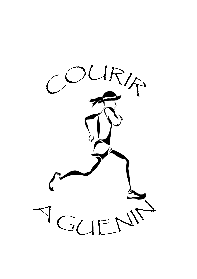 SAISON 2020-2021Objet: asso loi (1901) de pratique de la course à pied en loisirCotisation: 20€/saison – à régler au plus tard lors de l'AGVie de l'Asso:AG: le 6 novembre 2020 en soiréeGalette des rois: le 16 janvier 2021Nettoyage circuit: Par équipe dès l'automne et derniers coups de rateaux le samedi 23janvier 2021(journée)TRO MANEGUEN: le 7 février 2021 (date à confirmer)-pour le bon déroulement de la manifestation, la présence de tous les adhérents est la bienvenue.-tout nouvel adhérent du club se voit offrir l'engagement à la course la première année d'adhésionBilan TRO Maneguen: vendredi soir courant marsSortie du club: dernier dimanche de juinActivitées proposées:-Sortie Course : entrainement (environ 10kms)Quand? À 18h30 tous les mardisOù? d'avril à Septembre alternance forêt Camors / Guénin(rdv stade de foot) – et d'octobre à Mars:départ centre de Baud Pour qui? tous niveaux- contact: François 06 68 96 76 90-Renforcement musculaire (coût: 60€/an): Quand?de 18H30 à 19h30 tous les mercredis à compter du 2/09 (sauf vacances de Noël)Où? salle multifonctions Pour qui? Débutant ou plus aguerri..chacun va à son rythme, cours assuré toutes les semaines par Marjorie, professionnelle en sport adaptécontact: Sophie 0689447700- Le club prend en charge vos engagements aux courses de Cranne (Baud),Pluvigner et Noyal PontivyDivers:-Veste du club: (valeur 42€) à la vente 20€ , projet coupe vent en cours de finalisation-Via la page Face Book du club, suivez l'actualité de l'assoN'hésitez pas à partager photos de course... .....................Contact: Aurélie 06 14 71 19 62Le Bureau (Aurélie, Sophie, Jeff M., François, Jeff P, Pascal Le H.) reste à votre disposition pour toute info, idée à partager.... (couriraguenin@gmail.com)à compléter lors d'une nouvelle adhésion ou modification des infosNom 						PrénomAdresseTelDate de naissance 				Mail